Основні підприємства,що розташовані на території Кам’янсько-Дніпровської міської об’єднаної територіальної громадиПідприємство, організація, установаПідприємство, організація, установаВид діяльності (основний)Вид діяльності (основний)АдресиСільське господарствоСільське господарствоСільське господарствоСільське господарствоСільське господарствоСільське господарствоФілія ТОВ СП «Нібулон» 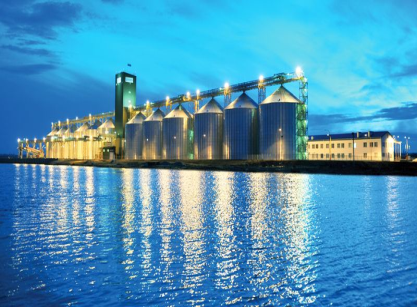 Зберігання та переробка зернових та олійних культур(13 елеваторних комплексів, ємностей до 1,7 млн тон)Запорізька обл., м. Кам’янка-Дніпровська, вул. Промислова, 1Запорізька обл., м. Кам’янка-Дніпровська, вул. Промислова, 1ТОВ «Ястреб»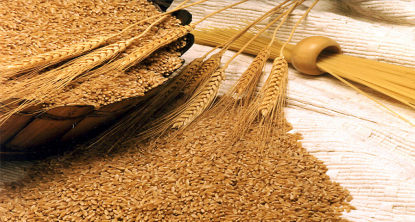 Вирощування зернових культур, зберігання зернових культурЗапорізька обл., Кам'янсько-Дніпровський р-н, с. Велика Знам'янка, пров. Свободний, буд. 1-аЗапорізька обл., Кам'янсько-Дніпровський р-н, с. Велика Знам'янка, пров. Свободний, буд. 1-аПАТ «Запорізький рибокомбінат»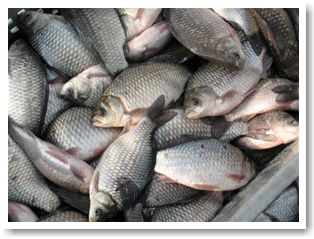 Вирощування та лов риби в Великобілозерському лиманім. Запоріжжя, вул. Луначарського, 21м. Запоріжжя, вул. Луначарського, 21ТОВ «Фридом Фарм Бекон»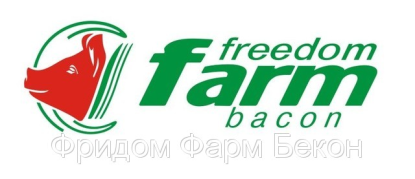 Вирощування крупного рогатого скотам. Херсон, вул. Привокзальна, 5, а/с 19 м. Херсон, вул. Привокзальна, 5, а/с 19 ПромисловістьПромисловістьПромисловістьПромисловістьПромисловістьПромисловістьПАТ «Племзавод «Степной» Філія по переробці м’яса, молока, виготовлення молочних продуктів 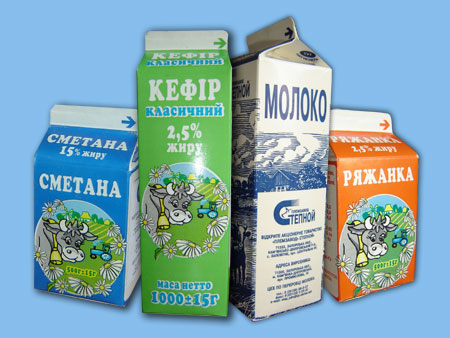 Переробка м’яса,молока. Вироблення м’ясо-молочної продукціїЗапорізька обл., м. Кам’янка-Дніпровська, вул. Промислова, 1-аЗапорізька обл., м. Кам’янка-Дніпровська, вул. Промислова, 1-аТОВ «Завод промислових виробів «Дніпровський»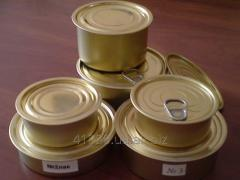  Виробництво бляшано-баночних виробівЗапорізька обл., м. Кам’янка-Дніпровська, вул. Промислова, 1Запорізька обл., м. Кам’янка-Дніпровська, вул. Промислова, 1